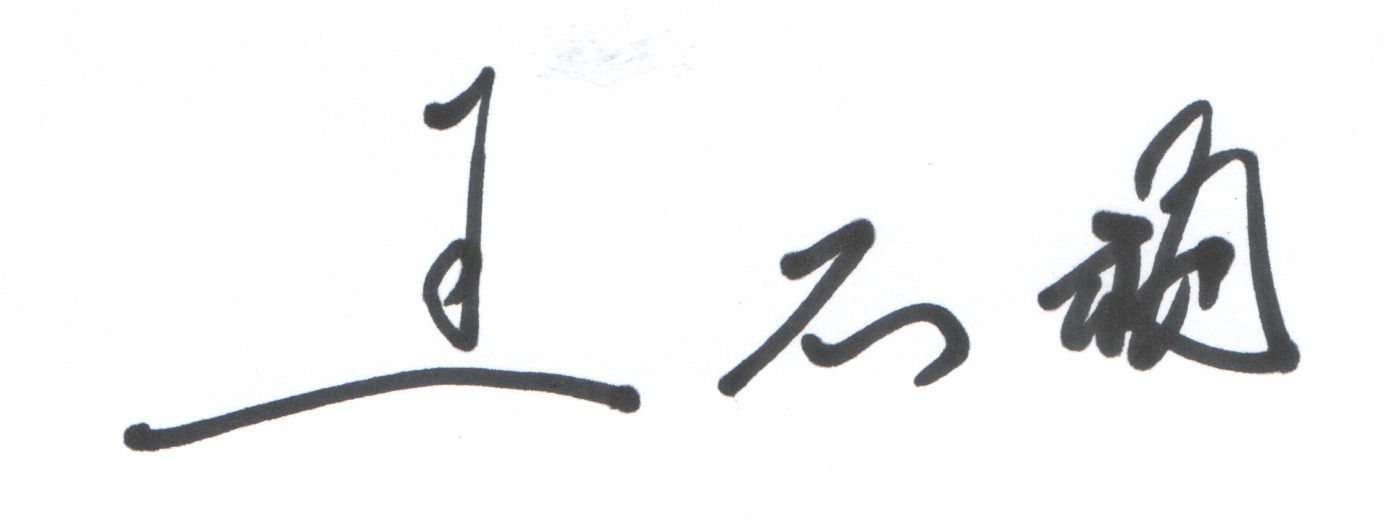 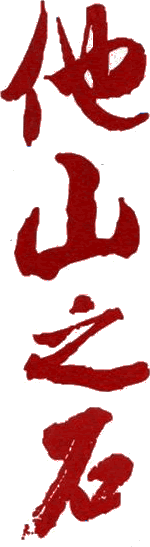 第1期江苏省宿迁市马陵中学校长办公室             2017年4月11日 ★ 目 录【一线传真】○我和如中有个约定——我校赴江苏省如东高级中学考察学习纪行【经验交流】○教干到省如东高中学习心得体会○部分教师到省如东高中学习心得体会○马陵中学教干外出学习登记表【一线传真】我和如中有个约定——我校赴江苏省如东高级中学考察学习纪行【核心提示】 江苏省如东高级中学是全国教育系统先进集体、全国100所特色高中、江苏省首批四星级高中、江苏省老百姓最满意的名牌学校、“人文性、生态型、数字化”特色名校。凝结了“特别能吃苦、特别肯钻研、特别善协作、特别讲奉献”的如东中学精神。该校拥有江苏省名教师1名，特级教师3名，教授级高级教师2名。本科升学率稳定在90%以上、高考成绩连续十余年稳居全省前列。 三月，春光明媚，处处草长莺飞，一派生机盎然。 3月30日中午，学校高二、高三年级分管校长、三个年级主任，相关部门教干、高三年级高考科目骨干教师、高二年级语数外理化生骨干教师、高一年级语数外备课组长等一行五十余人，在校长王丽梅、校党委书记张美华带领下，赶赴江苏省如东高级中学学习交流。 2017年1月，以江苏省如东高级中学校长王继兵为组长的省课程基地视导调研组对我校“江苏省儒家文化经典课程基地”建设进行视导调研。期间，王丽梅同王继兵约定，合适的时间到如中考察学习。 经过充分的交流协商，在全市高三二模统测结束后，如中考察学习得以成行。 考察学习分为两个阶段： （一）晚自习 3月30日晚，不顾一路旅程的劳累，王丽梅、张美华带领高一、高二、高三年级分管校长和年级主任，夜访如中，考察学习晚自习情况。晚自习时间，老师把时间留给学生，不集中讲课，只对普遍存在的问题，进行统一讲解。年级处还有专人进行巡课。 （二）参观、听课、交流 3月31日上午，考察组一行受到了如中校长王继兵、副校长管建华热情接待。 首先，参观校园。如中的优美校园景色，给每一位参观者留下了深刻的印象。 其次，听课。如中安排三个年级不同学科共计18节课程，涵盖了所有文化科目。 最后，交流。 宾主双方分在10个地点，就学校管理、年级管理、学科教学等方面工作进行了深入细致的交流。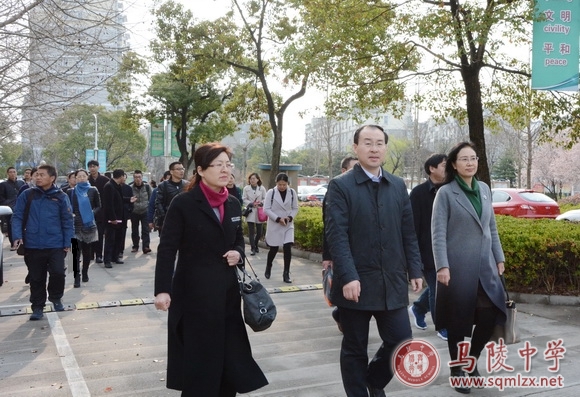 王丽梅表示，来如中学习，要谈四个主题词。 一是感动。如中细致入微的工作令我们感动。整个活动的流程以及两校之间的交接，食宿的安排，都让我们体会到名校的风采。 二是感慨。到如中学习，有着朝圣般的感觉。沭阳如东中学办学成绩、办学质量在宿迁都是名列前茅，去年全省高考状元、榜眼都在如中，我们感慨高考的宝藏在如中。今天听的两节课都非常好，回归教学原点和教学规律的探索，注重板书和课件的结合，信息量和思维量都很大。 三是感谢。感谢如中领导的热情接待。 四是邀请。请王继兵校长百忙中能再到陵中指导。 　　短暂的考察学习结束了，所有人都满载而归。本次活动，近距离贴近名校，不仅开拓了大家的视野，也给我校的教育教学管理提供了宝贵的经验。（校办：苏俊宝）【经验交流】○教干到省如东高中心得体会3月30日，带着兴奋与激动的心情，第三次踏上了前往江苏省如东高级中学考察学习的路途。两天的行程虽然短暂，我们通过参观校园、随堂听课、经验介绍，互动交流等多种形式学习，收获很大，受益非浅。一是工作细致入微。交接工作由我同如东高中的办公室殷主任进行，他为我们精心选择宾馆，先期让宾馆的销售经理和我联系对接，做好了后勤保障工作。其次，在课堂安排上，每个学科都能涉及到，能够提前发到每位考察学习同志的手中。最后，在听课教室内，早已经搬好了凳子，凳子上放好了本节课的教学内容。二是课堂高效。如东高中部分骨干教师精心准备的教学展示课，各学科的课程精彩纷呈。听了两节课，一节是高一年级於青老师的《咬文嚼字》，我用“质朴本位”来概括；一节是高三年级周徐兵老师的《古诗鉴赏》复习课，我用“幽默高效”来概括。充分诠释了如东高中一贯倡导的“生态课堂”和“真学课堂”理念。三是校园文化。如中的校园文化无处不彰显他们学校的理念和人文精神，溯源舟、寸草石、俯仰石、院士坊、状元廊、崇文广场等随处显现出人文性、生态型、数字化、国际化校园特色。“纸上得来终觉浅，绝知此事要躬行”。如东之行，使我亲眼目睹了名校的风貌，亲耳聆听了学校的先进管理经验，领悟了科学化、精细化、人文化管理的精髓内涵，感受颇深，不虚此行。这次考察时间虽短，可收获很大。平时我们在学校中没日没夜地拼命地苦干，老师和学生几乎变成了机器，最终的教学质量又不见得理想。而如东高中老师教得高效，学生得到了全面的发展。在以后的工作中，我将以这次考察学习为契机，自觉学习名校先进的办学经验，扎实工作，提高自身。（校办主任：苏俊宝）2017年3月30日，有幸跟随学校50多人团队远赴江苏省如东高级中学参观学习。当晚到达如东，第二天进校学习，听课2节，与如东中学高三历史备课组长王小梅老师进行了交流，其间参观了如东中学校园、教室文化、学生宿舍、学生餐厅、学生成长指导中心等。虽然辛苦，但觉得充实而有收获。下面把这次学习的心得总结如下：一、课堂教学务实高效31日上午第二、三节课我们听了高二生物、高三历史课，课后，我们和上课老师一起探讨交流、评说课堂，互相切磋教学心得，相互借鉴、共同提高。学生在课堂上真学。在展示环节中，学生分组展示，相互交流讨论之后，所有同学凑到一起再听每个小组的代表的讲解，在这位同学讲完之后，其他同学可分别发表自己的不同意见、方法，有的同学还会对他提出疑问，还有的同学在几位学生讲解后对他们的解题方法提出评价或总结规律。“学生是课堂的主宰，是学习的主体”在这里得到了充分的诠释。由某一知识点串联出很多知识，发散性思维得到很好的训练。老师们充分相信学生，尊重学生的个性差异，给他们创设了充分展示自我的平台。学生们积极参与，全身心投入，进入了学习的忘我境界，真正把学习当成了一种乐趣，一种享受。教师为主导，学生为主体，把课堂真真正正的还给了学生。反思个人的课堂教学，虽然也试着把新课改理念应用到课堂教学中，也做过一些尝试，但是仍摆脱不了教师讲为主导，满堂灌，对学生不放心，学生被动地听，使学生感觉课堂枯燥无味，学生并没有成为学习的真正主人，还是被动的接受者，无论设计的课有多精彩，有多新颖，学生还是在你的引导下步入你所设的陷阱之中，你所设计的，并不一定是学生所迫切需要解决的，学为主体没有得到真正的落实。如东中学为我们提供了一个活生生的样板。把课堂真正还给学生，让学生成为学习的主人，焕发出课堂的勃勃生机是教改之路。二、学生的文明礼貌和良好行为习惯令人赞叹如东中学学生的学习、生活相当规范，在严格的管理下，学生已经养成了良好的学习和生活习惯，他们的生活很有节奏、秩序，校园里看不到一个追逐打闹者，听不到一句脏话、粗话；课余时间，教室内、楼道内，都很安静；集体就餐秩序井然，整体秩序非常好。校园里遇见学生，他们都会给你送上：“老师好！”遇见老师不管认识不认识都会向你点头、微笑、问好！校园内见不着一张随便丢弃的废纸，花草树木长得枝繁叶茂，找不出一点损坏的痕迹。走进课堂就给人一种文明、规范、整洁、优雅、舒适的感觉。课堂上，学生们端正的坐姿等良好习惯的养成决非一日训练之功。我们在管理学生、塑造学生健全人格方面做的还不够，以致于不良的学生个体影响到全部。在如东高级中学驻留的时间虽然很短暂，但极具现代气息的硬件环境以及独具特色的教学和管理理念让我印象深刻，获益匪浅。通过学习，使我开阔了眼界，找出了差距，增长了知识。（政教处主任：郭新民）2017年3月30日在王校长和张书记的带领下，我们有幸远赴南通市如东高级中学参观学习。这次学习得到了如东高级中学的领导和教师的大力支持，在我们去之前他们把我们半天的学习时间早已安排的满满当当。早上7:30我们准时来到他们的校园进行半天的学习交流活动。我们先参观了校园，然后听取了该校领导的经验汇报，随后又听了两节教学示范课，最后和该校老师们一起探讨交流、评说课堂，互相切磋教学心得，相互借鉴、共同提高。虽然辛苦，但觉得充实而有收获，下面把这次学习的心得总结如下：一、底蕴厚重的校园文化进入如东高级中学，首先映入眼帘的是路旁一排排标语牌，标语牌上的一行行精妙的励志标语。最富有特色的是该校“状元长廊”和知名校友介绍石碑。（图片4）这些设计彰显了学校的文化底蕴，既可以激发学生求知的热情，同时也可以让学生找准目标和榜样。另外我们还看到橱窗里大量出现学生成长指导中心对学生的发展规划指导（图片5），教学楼，宿舍区每个楼层随处可见，广而告之时间安排和地点，我觉得这样做有三个意义：一是有利于学生科学设计自己的未来发展；二是体现了“为了每一个学生的终身发展”的教育理念；三是充分服务于学生。如东中学诸如此类的校园文化布置还有很多，比如教室内（见图片6至9）张贴班级学习习惯“七要一严”，生态课堂要求“书本让学生读，见解让学生讲，疑点让学生议，实验让学生做，习题让学生练，规律让学生找”，以及小组合作要求和评比细则，这样师生明确，一目了然，这可能正如该校王校长后来跟我们所讲的：办好一所学校，除了要有明确的远景，最终要实现师生对学校制度认同，价值认同和文化认同。而所有这些最后还是落实在学校的文化上。二、高效务实的课堂教学 作为一线教师，我们更多的关注课堂教学，在如东中学的半天，我听了2节课。“学生是课堂的主宰，是学习的主体”在这里得到了充分的诠释。让我感受最深的是所有授课教师的共同点就是特别自信，善于表达和表现。老师们充分相信学生，尊重学生的个性差异，但教学中他们从不高高在上，把自己的观点强加给学生，而是遇问题师生共商讨，在我听课中发现所有老师都能公正、平等的对待每一位学生；每一位学生的质问都认真分析解答，从不先入为主，也从不唯我独尊。给学生创设了充分展示自我的平台，让多名学生发表见解或实物投影他们的解题思路，展现学生的思维过程，拓宽学生的思路，教师对学生的各种解法都熟记于心。及时正确的点评是指导学生学习不可或缺的一个方面。教学过程中对于学生的探究和结论，教师的及时点评和正确的引导能使学生在获取知识的同时收获更多的方法。学生们积极参与，全身心投入，进入了学习的忘我境界，真正把学习当成了一种乐趣，一种享受。 （图片10）学生在课堂上全神贯注，所有学生用双色笔作笔记，笔记记得非常工整。（图片11、12），再如生物课选材三样，学生自主选择，并要说明为什么，充分调动学生的学习积极性，培养发散思维，自主学习，由于教师备课充分并自觉地把学生带入了一种想学、能学、抢着学的氛围之中。使学生们不但能积极参与课堂并且能有效地参与课堂，从而使如中的课堂更高效更务实。奥赛辅导：起步早高一就开始了；计划性强，有专门人负责；课时足，平时2课时，周六2课时，每周共4课时；目标明确，定位高。他们高一就有很多学生获得省级或国家级一等奖。三、真实有用的集体备课在如东高级中学的听课期间，给我最大的感受是他们能聚集集体的智慧，进行行之有效的集体备课活动。一个年级所有班级上课的进度完全一样，用的导学案完全一样，授课的内容基本也一样。而且如东中学从来不用现成的教辅资料。他们用不用教辅资料呢？当然要用，而且还不止一套，开学初教务处给每位老师至少征订3套以上的资料，然后老师们根据本校的实际情况，从这些资料中筛选出适合自己学生的题来编辑成导学案。这样一来学生的学习效率就大大提高了，避免了盲目的题海战术。我还看到语文课外阅读，提纲化，练习化。他们把每一章节，或是每一回的主要内容概括成简短的内容让学生阅读，然后填空练习题目，交流中其中语文教研组说其中高二有一次导学案编写质量不过关，教研组长连夜修改，第二天送到备课组，下次各人都不好意思不认真编写。四、责任于心的教师团队      教师肩负着即教书又育人的重任。首先，教师要有严谨的治学态度，雄厚的学科专业知识和广博的科学文化知识。他们校长说有的老师钻研题目有时都到晚上11:00，二模中有关向量12题他们老师钻研出很巧妙的解法，准而快，其次，教师还要有良好的职业道德与责任感、使命感。这样就会有为教育事业无私奉献的精神，常江老师同学招待他们没有喝一滴酒，说要回学校，虽然不要求在班，学生也不会违纪，都很自觉学习，但他怕学生出现心理问题等，这充分说明老师时刻心系学生。这半天的考察学习使我认识到作为老师，要用自己满腔的爱去关心，去尊重每一个学生，耐心细致地去指导每个学生，才能做到对学生的关心，体现出教师的责任心，学生才能养成良好的学习习惯，得到良好的教育。五、学生的文明礼貌和良好行为习惯令人赞叹如东中学学生的学习、生活相当规范，在严格的管理下，学生已经养成了良好的学习和生活习惯。比如他们的课桌内外的物品摆放整洁有序，试卷都用按次序整理好并夹好保存。每个同学都有几个文件袋用来分科装教材资料，这样在用的时候就做到一目了然。（图片13）他们的生活很有节奏、秩序，平时在校园里看不到一个追逐打闹者，听不到一句脏话、粗话；课余时间，教室内、楼道内，都很安静；午睡时校园内绝对安静；集体就餐秩序井然；晚自习教室内几乎听不到吵声；整体秩序非常好。 校园里遇见学生，他们都会给你送上：“老师，您好！”遇见老师不管认识不认识都会向你点头、微笑、问好！我们每到一个学校，校园内见不着一张随便丢弃的废纸，花草树木长得枝繁叶茂，找不出一点损坏的痕迹。 总之， 此次考察学习是一次难忘的学习经历。对我来说是受了一次极好的教育，也是对我教育教学工作的鞭策！以上仅是我个人考察学习的一点体会，并不能展现此次参观考察的全貌。通过学习，我认识到，他们有的做法我们也在做，但是没有他们做的精致，差距很大，在后面的工作中，要多学习先进经验，精心编写导学案，认真组织集体备课，树立一切服务于学生的意识，以教学工作为中心，力争把年级各项工作做好。（高三年级主任：袁金花）近期到海头、如东两所优秀高中学习，收获颇多，分享如下。一、两所学校均重视对学生的常规管理1.成立班级学习小组，明确组长的职能。民主选举组长，组长和班级学生相互选择构成小组成员，制定小组的公约。根据各小组平时累计得分评出优秀、先进、美德、进步等各种小组。2.成立学生自管会。学生自己检查作业完成、教师批改与评讲3项情况，每周一张表，直接交年级主任处；自习课时检查学生纪律情况（分楼层检查），同时也检查班主任、学科老师到班情况；宿舍休息时查学生休息纪律（宿舍成员一般是学习小组成员）；开展活动时查活动进展情况和纪律情况等等。学管会里面还有一部分成员是校长、年级以及各个处室的小助理，随时可以反馈学生学习生活中遇到的各种情况。3.实行学生候课制。每节课前三分钟学生要起立读背书，内容由课代表决定，读背书的声音要大。二、两所学校均重视对教学常规的管理教研组活动每周一次，每次两节课，第一节听课，第二节评课和总结布置相关工作。语数外教师集体备课每天一次，周末除外，其余学科每周一次，所有练习均由备课组长编写。年级成立学科中心备课组，负责课程、作业的设计及月考、半月考试卷的编写。学习之后，高一年级在杨忠平副校长的指导下推进了三项举措，汇报如下。举措一：强化学生自主管理明确班干职责，值日班长每天中午静校时考勤及时上报未在教室学生名单；劳动委员每天检查本班清洁卫生情况一次，并参加年级的轮流检查；体育委员负责体育课、信息课等排队上课，清点人数；各科代表负责候课纪律，将候课任务写在黑板上，督促检查准备情况。创新班学生违反校纪校规被通报处分的，清退出强化班进入实验班，情节严重的直接降入普通班。举措二：打造学生主体课堂每节课教师提问学生15人以上，每节课至少有5名同学走到黑板前或演讲、或讲解、或板演。晚自习不得讲大课，理科后15分钟可以答疑。考试周内，除数学外其他学科测试不得安排在周末。集体备课要加强教学过程的设计，体现学生的活动环节设计，突出学生的主体地位。学测科目老师及时研究今年的试卷，每人做一遍试题，在集体备课时进行试题分析。数学、物理选出参加奥赛辅导的20名优秀学生，进入各班给学生授课。举措三：树立优生目标意识高考招生录取批次调整后，本一的录取率将是考核比较的重点，年级组利用电子屏公布2016年高招本一录取最低控制线，要求年级前200名学生明确目标、找准差距、不断进步。利用电子屏制作“大声朗读的十大好处”、“这九种差异，你有吗”专栏，从正面引导学生好好读书，养成良好的学习习惯。（高一年级一部主任：蔡之刚）怀着一颗长久以来的敬穆之心，在王校长和张书记的带领下，3月30日，和同事们一行终于来到了南通如东中学，一睹真容。半天的学习时间短暂，但记忆深刻。感受最深的便是“实在”二字。一是校园文化实在。如东中学校园环境优美怡人，校园内一草一木、一石一亭，皆匠心独具，且承担着鲜明的文化育人功能。崇文广场茂林修竹，“生态型、人文性、数字化”办学特色赫然彰显于文化石，溯源石、寸草心、俯仰石、院士坊、状元石，树人桥，命名及安设皆意义深远。校园内廊柱上、灯箱上名言警句、经典语录触目皆是。这一切，对培养“四高”即志向高远、道德高尚、气质高雅、能力高强学生产生的文化熏陶、潜移默化的教育影响不言而喻。二是课堂实在。学习了两节语文课。感受到老师素质精良，在备课上皆精心设计，侧重于学生阅读能力、思维能力的培养。一堂是高一现代文阅读教学朱光潜先生的《咬文嚼字》，一堂为高三咏史诗鉴赏。前者重在咬文嚼字事例品读，从品读中体悟、体验咬文嚼字的重要性，深入理解文章内涵，并学以致用，贴近高考，延伸到诗歌鉴赏中的炼字题型。如此，在高一初始阶段，既有效培养了阅读思维能力，也直击高考，对考点做了有效接触与积累。我校由杨校长牵头拟订的语文学科三年规划中已将高考考点在高一学段开始逐点列入，非常必要。后者高三的复习课，可见教师做足了课前准备工作，仔细批阅学生试卷，基本上每个学生存在的问题熟记于心，课堂教学针对性鲜明，每首诗歌某位学生是在某点的解读方面，还是在答题角度、思维模式、答题规范方面存在问题，皆能直指要害。且知识点归纳总结清晰。整堂课课堂节奏快、容量大、效果佳。我再次认识到高三的二轮复习，在练习中发现问题，在课堂上加强针对性，集中解决普遍性问题是非常必要的。三是管理实在。在校园的参观、听课、交流过程中，我真切地感受到如东中学的管理的确是科学化、人性化、目标化、秩序化、精细化的。尤其对高三的教学，措施实在、具体。邀请教研室定期指导，精准分析每一次模拟考试的成绩，针对不同问题制定针对性策略。我想，实在正是如东校训真恒的有利写照，也正是如东高考成绩连续9年位居江苏省重点中学前列，并连续两年出现高考文科状元优异成绩的有利保证。我们无论工作还是生活，都应该学习、发扬如东精神，忠心于职、真心于人、尽心于事，实实在在做人做事。（校办副主任：刘琳）一、课堂教学高效、务实不搞花样，注重学生课前预习。“学生是课堂的主宰，是学习的主体”。 教师为主导，学生为主体，把课堂真真正正的还给学生，要使学生在课堂上的活动有意义，一定要加强预习。只有充分预习，才会有丰富多彩的课堂展示。由于教师备课充分自觉地把学生带入了一种想学、能学、抢着学的氛围之中。使学生们不但能积极参与课堂并且能有效地参与课堂。课堂上教学的目的性很强，非重点、学生通过课前预习能够掌握的知识点（学生会的）就轻轻带过或者略过不讲，对于教学的重点、疑点，教师就作重点讲解。课堂教学能做到基础年级“低起点，慢速度”，这样做一方面能够很好地夯实学生的基础，另一方面能够增强学生学习的信心和兴趣二、试卷讲评前能做好分析，讲评时能照顾一般，又突出重点试卷讲评课是一种具有一定特殊性的复习课，是高三复习教学中的一种常见的重要的课型，特别是高三后期，更是一种最主要的课型。这种课对学生已学的知识起着矫正、巩固、充实、完善和深化的重要作用。这种课型是知识的再整理、再综合、再运用的过程，是师生共同探讨解题方法、寻找规律、提高解题能力的有效途径。所以，上好试卷讲评课，能切实有效地提高高三学生的数学成绩。教师在试卷讲评之前作了大量的工作，对学生的试卷进行了认真的分析，了解学生的解题思路，正确诊断病因，找出问题的症结进行点评，对所有学生起到警示的作用；在学生的答卷中，发现不同于标准答案的解法，对这些解法进行剖析和研究，有助于把握学生思维的脉博。其中，不乏一些新颖、优美的解法，这些解法是学生聪明才智的表现，通过进一步完善，纳入学生的解题系统之中。通过这些解法在课堂上的展示，可以很好地激励学生，拓宽学生的解题思路。是让学生展现自己的才华的极好素材。（教研室副主任：孙先志）3月31号在南通如东中学短暂学习半天时间，收获颇多。一、教师教学功底深厚，富有钻研精神。学习过程中，听了高一和高三两节数学课，高一是新授课高三是试卷讲评课，高一学生手里有年级统一的导学案，但是老师进行了精心的二次备课，所选问题与导学案有很大不同，非常有代表性，由浅入深，变式练习很透彻，既注重基础，又注重提升。高三老师试卷讲评课，抓住学生对试题的不同解法、出现错误、问题的本质等方面进行展示和讲解，老师语速很快，教学容量很大，对试题处理也很透。特别是对数学的19、20，没有偷工减料。这对优生分数提升很有好处。从两位老师的课堂可以看出老师虽然年轻，但教学功底很深厚，对课堂把握和难题的钻研都很到位。二、课堂教学非常讲求实效，没有任何花哨。学生的学习习惯教育非常到位。两节课作为公开课，没有任何花哨，课堂基本没有引入，都是直奔主题，课堂上师生互动很频繁，但是学生回答和教师的点拨都很到位，很精练，没有只言片语的废话，课堂容量都很大。课堂效果同时基于学生好的学习习惯，从所听的两节课可以看出，每个学生课堂听课都非常专注，都能积极思考，认真演算，回答问题没有普通的随意附和，课堂并不是所谓的活跃和热闹。而是大的思维量，练习量。高一学生课堂笔记和演算本合二为一，记的非常工整细致。整班都很好。课后和老师交流得知，他们在高一开始在这方面进行引导和强化。这两节课体现出他们高一、高二抓基础，高三抓能力提升的理念。也让我们反思怎样让课堂去除杂质，真正的高效。三、课程的校本化围绕高考需要，非常实用。数学导学案、语文的阅读课、英语的作文练习等。四、校园文化建设、班级文化建设围绕激发学生学习动力进行。如班级内标语口号等。（教务处副主任：李明）为了促进我校教学研究，增进校际交流，3月30日至31日，在王丽梅校长和张美华书记带领下，我校高一、高二、高三共52位老师赴江苏省如东中学参观学习。本次活动我听了2节课，并且和生物组的老师交流了一节课，有以下三点体会和感悟:一、师生阳光自信、表现意识强,敬业精神令人佩服。从听的2节课，接触了十几位教师。让我感受最深的是所有授课教师的共同点就是特别自信，善于表达和表现。但教学中他们从不高高在上，把自己的观点强加给学生，而是遇问题师生共商讨，在我听课中发现所有老师都能公正、平等的对待每一位学生；每一位学生的质问都认真分析解答，从不先入为主，也从不唯我独尊。其实这些教师无论在知识水平方面还是在教学经验上都具有权威性。学生也很阳光、有礼貌，无论是在课堂还是走在校园都给观摩人员留下很深的印象。学校老师的敬业精神令人佩服，学校没有签到，但很少有老师迟到、早退，晚上没有硬性规定老师坐班，但是很多人走的很晚，为的是完成自己心中目标。二、教学方面：1．精心备课：细心听了这些教师的课，我发现所有的教师都在课前认真备好每一节内容。无论是教学内容，还是在教学方法方面，教师们都是精心设计、准备，力求达到完美的预期效果和目的。①教学内容上，他们不放过每一个知识点，力求精、准、清晰、具有深度和广度。②在思想方面，力求举一反三，不做重复工作，让不同层次的学生都有最大的收获，让学生认知水平上升到新的高度。③教学方法上，教师们博采众长、精益求精，采取不同形式的授课方法和讲课活动，吸引学生的注意力。 2．课堂教学：①在教学中教师能够注意知识点、概念的深入挖掘。教师们能够通过精炼的语言、清楚的讲解、准确的表达给学生。在习题的巩固练习中，师生共同探讨、交流互动、分析解题、加深理解。②及时正确的点评是指导学生学习不可或缺的一个方面。教学过程中对于学生的探究和结论，教师的及时点评和正确的引导能使学生在获取知识的同时收获更多的方法。3．教学内容：①高三的复习课，有针对性的把具有典型性和普遍性的问题统一到一起来讲解，且这节复习课充分体现了低起点、小坡度、大容量、高效率。②高二实验课上的有特色有创新，内容来源于教材而又不拘泥于教材，注重培养学生发散思维能力。③教学中准确把握教材难度，有拓展但是不是无目的的随意拓展，从学生实际出发思考问题。 　 三、奥赛辅导：起步早高一就开始了；计划性强，有专门人负责；课时足，平时2课时，周六2课时，每周共4课时；目标明确，定位高。（教务处副主任：盛莉）都说中国教育看江苏，江苏教育看南通。3月30 -31日有幸跟随学校同仁一行50余人奔赴南通市如东中学参观学习，颇有收获。首先在如东中学同仁引导下参观了校园，绿树成荫，草坪平整，人文景观典雅，给人优美怡人的感觉。教学楼、宿舍楼、体育场馆等建筑气势恢弘，穿梭其间，现代化的设施设备，让人感到如东中学走在教育的前沿。通过景观石了解了如东中学旨在办一所具有“生态型、人文性、数字化”办学特色的现代化学校。当看了“状元廊”等景观后，为如东中学培养出如此众多的优秀人才而折服。每年有95%以上的高中学生走进大学，其中70%进入清华大学、北京大学、中国人民大学等中国80强名牌大学深造。数以万计的人才中涌现出不少共和国的部长、将军和名扬海内外的专家、学者……接着听了两节课。第2节听了姜永军老师的生物课，课题是“腐乳的制作”，实验课。应当说姜老师课前做了精心的准备：1、导学案内容设计全面。2、实验材料种类齐全，为课堂学生选择材料及引导思考买下了伏笔。3、课件制作精良，程序、学法等都有体现。此外，姜老师上课较好的发挥了学生的主体作用，引导启发学生自主学习，合作探究，动手实践等。第3节课听了许志峰老师的历史课，课题是“综合练习试卷评讲”。本节课主要分析了20道选择题：1、许老师教学同样做了精心准备，对学生解题情况做了较为详细的分析。2、教学有选择、有针对性、有侧重。3、教学设计较好：有点评，有延伸，注重巩固提升。之后与历史备课组做了交流，总的说来，感觉如东教师素质精良、团结进取、乐于奉献。学生志向高远、能力高强。通过此次参观学习，我会将专家的思想、学习所得的理论、方法结合本人的工作实际，真正落实到具体的教学工作中，扎扎实实，高标准，严要求地完成本职工作；并将本次的学习作为提高个人素质的起点，在今后的工作中找到自己的不足和差距，不断地学习新理论、新方法把教育教学工作做得更好。（政教处副主任：蒋守朋）2017年3月31日，在王校长亲自带领下，我有幸远赴如东高级中学参观学习。虽然来去路途遥远，但我觉得充实而有收获。体会总结如下：一、学校的校园文化给我留下了深刻的印象进入如东高级中学，路旁一排排标语牌上的一行行精妙的励志标语，使我很有触动，教室里也有一些励志的标语，例如：与有肝胆人共事，从无字句处读书；用习惯和智慧创造奇迹，用理想和信心换取成功；像蚂蚁一样学习，像蝴蝶一样生活；既然选择了远方，便只顾风雨兼程，对学生会有很好的教育。二、课堂教学高效、务实在如东中学听课，感触最深的就是课堂务实、高效，目标清晰明确，学生主体地位突出，教学流程简洁，师生活动自然。学生积极，兴奋，学有所得。在我自己的课堂教学中要努力做到。三、学生的文明礼貌和良好行为习惯令人赞叹如东中学学生的学习、生活相当规范，他们的生活很有节奏、秩序，在校园里看不到一个追逐打闹者，听不到一句脏话、粗话；课余时间，教室内、楼道内，都很安静；没见到学生到食堂、超市购物和吃零食情况；书本、生活用品摆放整齐有序；集体就餐秩序井然。走进课堂给人一种文明、规范、整洁、优雅、舒适的感觉。课堂上，学生们端正的坐姿，规范的读书写字的姿势都给我留下了深刻印象。学然后知不足，学习回来后，我首先在班级内进行了一些尝试和推广，努力达到学习的目的。（政教处副主任：徐兴甲）在启东中学，我和谯主任主要了解了他们信息化校园和智慧化校园的建设情况，现将了解情况中比较有亮点的介绍如下：1、利用校友资源，跟南航合作，由南航出资建设两个飞机模拟驾驶室。每年举办一次活动周，邀请南航专家到校开展相关活动。2、五年前开始探索电子书包系统，当年安装2套简易系统。中途因为种种原因，中断一段时间。去年又安装一套比较先进的清华同方电子书包系统，这套系统由60台平板电脑和一套控制系统组成，为学生提供个性化教育，探索满足学生个性化学习需求的途径。对于这套系统，启东中学除了重视硬件的投入，更重视教研团队的组建。目前研究团队由各个学科年轻的骨干教师共二十多人组成。团队成员认真研究哪些课程哪些章节适合使用这些系统，并在适合使用的章节中，将具有代表性的题目借助控制平台推送到每一位学生的平板电脑上进行讲评；再将学生在作业中出现的典型错题，实时推送到学生的平板终端。学生在自己的平板电脑里实时作答，用触控笔书写解题过程。最后老师根据学生的作业质量情况，生成本课有针对性的课后分层作业。电子书包的现场操作监控系统，提高了师生共同获得学习实践的乐趣；云平台技术走进教与学，使现代课堂教学焕发出新的生命力。（电教中心副主任：惠兵）1.本次如东学习，我听了高二6班一节物理课，内容《气体的等温变化》，个人体会有如下几点：①课堂使用教师编制的导学案。②物理课注重实验演示，实验器材都是教师自制的，来自于生活。③注重创设情境，组织学生自主完成导学案。④学生能积极主动投入到教学过程的每一个环节。⑤课堂内容容量大，教师挖掘得有深度。2.第二节课后我有主动联系管理师生食堂的季主任，大约半小时左右时间了解食堂的财务管理，采购流程，大宗物品招标情况；食堂职工的人员配制，工资福利，师生就餐时间以及各年级如何错时就餐。然后又用大约40分钟左右实地查看了教师餐厅和三个楼层的学生餐厅及正在加工的饭菜。总结优点如下：①教师餐厅和学生餐厅分开，教师餐厅环境装修较好，桌櫈都使用木头，更温馨。②学生餐厅就餐面积较大，学生排队的地方距离大，学生排队不拥挤。③学生餐厅每层豆芽两个特色窗口，供不同需求的学生选择。食堂第三层半外包，规定不同区域不同品种，增大了学生的选择机会。④三个年级错时吃饭，减少拥挤，中晚餐都在三千人左右。⑤住校生早上6点先到教室读书，6点半左右到食堂吃饭。走读生早上到校，下晚自习离校回家，已经向朱校长汇报过了。现在正在消化，逐步落实，例如：每层设置两个特色窗口，已取得较好的效果。（总务处副主任：王利）以前我没去过这所学校，只是听说很有名，所以我头脑里的一个美好的想象，认为这所学校各个方面都是很高档的，然而走进这所学校后发现并非如此，他们没有一流的设施设备，没有一流的校园环境，但却是有内涵的一座有历史的品牌学校。下面我就谈几点我的小见解：1．责任走进课堂感受最深的是他们的生态课堂要求：书本让学生读，见解让学生讲，疑点让学生议，实验让学生做，习题让学生练，规律让学生找。听完一节课我发现课堂处处渗透着这种教学理念，学生与老师之间很和谐，学生素质高，专注于课堂，老师素质高，教学有章法，设计问题很细，很全面，与老师和学生的交流中发现，老师很忙，原因是有教学成绩压力，责任逼他们用更多的时间去做好课前准备。学生有压力，学生的时间被分配到“分”，没有多余的时间去做与学习无关的事，大环境逼的小环境不得不加紧学习。老师的实、学生的实都是责任所决定的。2．执行力虽然时间很短，但我感觉这个学校管理是规范的，校园环境虽然老旧，但是整体上干净整洁，食堂、宿舍同样如此。老师之间，老师与校领导之间关系和谐融洽，全体教职工的执行力很强，我感觉他们之间更多的话题是如何上好一节课，带好一届学生，如何去执行好。（总务处副主任：王崇）3月30日，在校领导的带领下赴江苏省如东中学参观学习。虽然时间只有短短的半天，但该校的教学和管理理念却让让我印象深刻，获益匪浅。通过学习，使我开阔了眼界，找出了差距，增进了认识。我们先参观了校园，然后听取了该校领导的经验汇报，随后又听了两节教学示范课，最后和该校老师们一起探讨交流、评说课堂，互相切磋教学心得，相互借鉴、共同提高。都说中国教育看江苏，江苏教育看南通。通过学校领导的汇报以及平时所了解的如东，真是让人震撼，一个县中每年考上的清华北大竟然有大几十人，一本上线率达到了百分之七十几，二本近百分之百，这样的成绩确实值得我们反思。不可否认，南通的基础教育搞得确实扎实、到位。但是通过与他们教师的交流与所呈现的精神状态上来看，确实有很多知得我们学习和借鉴的地方。一、师生状态好，情绪高涨环境的优雅与师生良好的状态和谐化一。校园布局合理，格调高雅，绿树成荫，花草满园，清新淡雅，整洁大方。该校“状元长廊”的设计和优秀学生的培养成的展示彰显了学校的文化源远流长，让学生学习知识的同时，激发学生求知的热情、探索的兴趣、创新的潜能，是一个充满文化科学底蕴和体现育人功能的学府。二、课堂教学扎实高效分别听了高一和高三的两节语文课。感觉课堂教学扎实高效，整堂课在老师的启发引导下循序渐进，步步深入，同时也深感老师深厚的文化素养，扎实的专业知识，对教材的挖掘准确到位。对学生的引导恰到适时。实实在在的课堂，实实在在的活动。三、集体备课真正落实,教师执行力较强，导学案编写是绝对做到精与准，平时周练都是流水作业，而且有时间限制，真的很不容易。从听的两节课来看，给我最大的感受是他们能聚集集体的智慧，进行行之有效的集体备课活动。老师们根据本校的实际情况，从所订阅的资料中筛选出适合自己学生的题来编辑成学案。学生的学习效率就大大提高，避免了盲目的题海战术。备课组团结协作、连平时的周练都是流水作业，而且有时间限制。四、学生自觉性高，自主学习时间充裕，所以学生精神状态也明显很好。五、教师的敬业精神和强烈的责任意识不仅仅学生自觉性高，关键是班主任老师的敬业和责任意识也很强。当天晚上常江老师的大学同学请吃饭，当时他说没有晚自习，但是一定要回校看一看，还下着小雨，他说学校也没有明确要求一定要去，说就怕极个别学生心理状态不好导致情绪不好，不放心。此次学习短暂却深刻，真切意识到自己有太多的东西需要学习，在今后的工作中，我将会把此次的学习作为提高个人素质的起点，在今后的工作中找到自己的不足和差距，不断地学习新理论、新方法把教育教学工作做得更好。（招办副主任：仲东）○部分教师到省如东高中学习心得体会3月31日上午，在王校长带领下我有幸到南通如东中学 参观学习 我们进行了听课、参观校园、与老师交流、听领导介绍等活动，觉得充实而收获很大。如东中学在过去的多年高考中取得的成绩令人瞩目，如此骄人的成绩不是偶然而是全校上下长期的坚忍不拔共同努力拼搏的结果，就英语学科来说，之所以能取得如此成就，我分析有以下原因：一、培养兴趣，激发学生学习英语的热情。  激发和保持学生学习英语的兴趣。一是知识形象。一个好的英语老师应具备流利的口语，纯正的话音语调，纯熟的语法知识和丰富的语言背景知识。随着学习的深入，生词难记，语法难用，课文难懂等问题都会出现，如不及时引导，学生的兴趣就会渐渐减弱，因此教师授课一定要讲究趣味性，逐渐过渡到全英语授课，最大限度地再现所学的知识，让学生在快乐的氛围中学习英语。二、是授课艺术。教师要认真严肃地备好每一节课，授课要有热情，教态要亲切自然，板书要工整有条理，要求学生背诵的课文，段落，自己首先要背熟。另外还要做到课堂时间分配得当，上下课准时。这样做的老师，无形中就在学生的心目中树立了良好的形象。三、提高自身基本素质，做学生的良师益友。　　老师要善待每一个学生，关爱每一个学生，把学生当作自己的孩子，当成自己的朋友，给学生以心灵的自由，多与每一个学生接触，缩短师生间的心理距离，与学生打成一片，切实走进学生的心灵，做学生最信任的领路人。四、教师要有责任心　　教师肩负着即教书又育人的重任。 教师还要有良好的职业道德与责任感、使命感。这样就会有为教育事业无私奉献、就会有甘为人梯、善为人梯的精神。这两天的考察学习使我认识到作为学生老师，要用自己满腔的爱去关心，去尊重每一个学生，耐心细致地去指导每个学生，才能做到对学生的关心，体现出教师的责任心，学生才能养成良好的学习习惯，得到良好的教育。　　此次考察学习是一次难忘的学习经历。是对我教育教学工作的鞭策！通过学习，我认识到，我们应不断地改进自身的不足之处，在如下几点下功夫：     1）以课本体系为主，抓基础。重点做好词汇与语法教学，在回归课本的时间里让学生回归课本和考纲中的基础知识及单元话题。将听说读写能力的培养贯穿其中。 要把早读、晚读时间利用好，让学生加强背诵，夯实基础知识，构建知识网络。其次，正确认识语法教学，加强基础语法知识的复习指导。2）利用段时间专项限时训练，1份不完整的包含部分题型的分解卷 ，阅读与完型是练习的重点 。另外，每周让学生在规定的时间内做1份完整的题卷。加大学生的练习量，限时限量，提高做题速度和质量。克服学生做题懒散拖拉的坏习惯。总之，以后的工作中，要多学习先进经验，不断改进自己的工作方法，力争使自己做的更好。（高一年级：刘超群）2017 年 3 月 30 日在年级领导蔡之刚主任的带领下，我有幸远赴江苏如东高级中学参观学习。 这次学习得到了如东高级的领导和教师的大力支持， 在我们去之前他们把我们一星期的学习时间早已安排的满满当当，早上7:30一道准时来到他们的校园进行一天的学习交流活动。虽然辛苦，但觉得充实而有收获。下面把这次学习的心得总结如下： 一、学校的校园文化进入如东高级中学，首先映入眼帘的是路旁一排排标语牌，标语牌上的一行行精妙的励志标语，让我们一行人都震惊了。这可能正如 该校周校长后来跟我们所讲的： 办好一所学校， 除了要有明确的远景，最终要实现师生对学校制度认同，价值认同和文化认同。而所有这些最后还是落实在学校的文化上。因为这些才是内在的，最终反映在师生员工的自觉行为上，也才能实现师生员工对学校制度的认同，哪怕在别人看来她可能是一种清苦的职业。这可能正是如东文化的一部分。 二、课堂教学改革如今，教育改革的浪潮席卷全国各地，而教育改革的主阵地仍然是课堂教学。如东高级中学作为一所江苏省的重点中学，勇立教育改革的潮头，创立了“301515”课堂教学模式，此模式具体解读为： 教师在一堂课内讲授时间不得超过三十分钟， 对学生的提问时间不得少于十五分钟，提问的学生人数不得少于十五人。这一教学模式极大地调动了学生课堂参与的积极性，突出了学生在课堂上主体地位，增强了课堂实效，同时对教师课前备课也提出了新的要求。从后来的听课情况真切地感受到这一点。课堂改革真正落到了实处。 三、年级组负责制的科学管理模式在与年级组长和班主任的交流中，深切的体会到如东高级中学之所以能取得如此骄人的成绩，与他们行之有效的学生管理是分不开的。如东中学实行年级组长负责制，年级组长同时又是学校的中层领 导，这样给年级组长的管理带来了很大的方便，不再是只有上传下达跑腿的份，而是有了一定的决策权。同时年级组长还有很大的人事权，可以选老师和班主任。一般年级组长到高二以后就基本上不带课了，主抓班主任和备课组的工作。四、集体备课落到实处在如东高级中学的听课期间， 给我最大的感受是他们能聚集集体 的智慧，进行行之有效的集体备课活动。一个年级20多个班，上课的进度完全一样，用的学案完全一样，授课的内容基本也一样。这样一来保证了由于教师业务水平的差异而导致班级之间成绩出现不均衡的现象。而且如东中学从来不用现成的教辅资料。他们用不用教辅 资料呢？当然要用，而且还不止一套，开学初教务处给每位老师至少征订3套以上的资料，然后老师们根据本校的实际情况，从这些资料中筛选出适合自己学生的题来编辑成学案。这样一来学生的学习效率就大大提高了，避免了盲目的题海战术。 经过学习，看清了自己的差距，更明确了自己的奋斗目标。我将着力学习他们的优秀做法，克服自己的不足，清晰制定自己的教师职业发展规划，力争做一名优秀人民教师。（高一年级：王磊山）马陵中学教干外出学习登记表姓名所在部门所在部门填表时间学习时间学习时间学习地点学习地点亮点及感悟亮点及感悟落实措施落实措施序时安排序时安排督查结果督查结果